Ημερομηνία:……………………..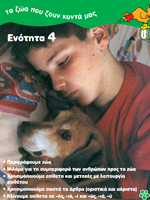 Όνομα:…………………….…………………….ΕΠΑΝΑΛΗΨΗ ΣΤΗΝ 4η ΕΝΟΤΗΤΑΝα εντοπίσετε και να χρωματίσετε τα επίθετα στο πιο κάτω κείμενο.«Ακούστηκε ένα δυνατό μπουμπουνητό και μια γερή βροχή άρχισε να δέρνει τα φυλλώματα. Ο σκίουρος άφησε πίσω του το σύδεντρο με τις οξιές, αλλά του έμενε ακόμη πολύς δρόμος για να φτάσει στη φωλιά του. Κρατιόταν αρκετά στεγνός, γιατί τίναζε τις ψιχάλες κάθε φορά που ’πεφταν και κολλούσαν στη γούνα του. Σε λίγο βρέθηκε μπροστά σ’ ένα σιδερένιο φράχτη, πλάι σε κάποιο μονοπάτι χαραγμένο από ανθρώπινα ποδάρια. Το ακολούθησε για αρκετή απόσταση. Τέλος, όταν η καταιγίδα είχε πια κοπάσει, έφτασε στο μικρό πευκώνα».Να συμπληρώσετε τα κενά των παρακάτω προτάσεων με το σωστό τύπο των επιθέτων. α)Οι …………………… (παχύς) άνθρωποι μπορεί να παρουσιάσουν σοβαρά προβλήματα υγείας.β)Για να τον βγάλει από το …………………… (βαθύς) πηγάδι του έριξε ένα …………………… (μακρύς) χοντρό σχοινί.γ) Προσπαθώντας να σηκώσει ένα από τα …………………… (βαρύς) τραπεζάκια του σαλονιού, γρατζούνισε το χέρι του στην …………………… (τραχύς) επιφάνεια του τοίχου.δ)Ήταν πολύ δύσκολο να διασχίσουν τον …………………… (πλατύς) και …………………… (βαθύς) ποταμό.ε) Κοιτούσαν έκπληκτοι τους …………………… (πλατύς) δρόμους που διέσχιζαν την πόλη.στ) Προτιμά να φοράει ………………..… (ελαφρύς) και …………………… (φαρδύς) ρούχα.ζ) Ένα …………………… (παχύς) στρώμα χιονιού είχε καλύψει τα πάντα και το κρύο ήταν …………………… (δριμύς).Να αλλάξετε τις παρακάτω προτάσεις όπως στο παράδειγμα, χρησιμοποιώντας τον αιτιολογικό σύνδεσμο γιατί και προσέχοντας πού θα βάλετε κόμμα.Η στάθμη της θάλασσας ανεβαίνει και οι παράκτιες πόλεις κινδυνεύουν να πνιγούν.    Οι παράκτιες πόλεις κινδυνεύουν να πνιγούν, γιατί η στάθμη της θάλασσας ανεβαίνει.Ο πληθυσμός της γης μεγαλώνει και οι επιστήμονες ανησυχούν.Άργησες πολύ και έφυγα.Έχω πολλή δουλειά και δε θα γυρίσω νωρίς.Κουράστηκα πολύ στο διάβασμα και θέλω να πάω μια βόλτα.4. Να συμπληρώσετε την παρακάτω ιστορία με το κατάλληλο οριστικό και αόριστο άρθρο.«……… μέρα παρατηρήθηκε ταραχή, και βουητό απλώθηκε ……… αγρόκτημα. ……… διάστημα ……… μέρας εκείνης είχε κυκλοφορήσει ……… φήμη ότι ……… γερο-στρατηγός, ……… μεγάλο άσπρο γουρούνι, είχε δει ……… παράξενο όνειρο ……… προηγούμενη νύχτα και ήθελε να το αφηγηθεί ……… άλλα ζώα. Συμφωνήθηκε έτσι ότι θα συναντιούνταν όλα ……… ζώα ……… μεγάλη αποθήκη. Σε ……… άκρη, λοιπόν, ……… αποθήκης, σ’ ……… είδος εξέδρας, ……… στρατηγός ήταν ήδη ξαπλωμένος ……… αχυρένιο στρώμα του, κάτω από ……… φως ……… φαναριού που κρεμόταν από ……… δοκάρι. Γρήγορα άρχισαν να καταφθάνουν ……… άλλα ζώα. Πρώτα ήρθαν ……… τρία σκυλιά, μετά ……… τρία γουρούνια και στη συνέχεια ……… κότες, ……… περιστέρια, ……… πρόβατα, ……… κατσίκα και ……… αγελάδες».Να μεταφέρετε τις πιο κάτω φράσεις στον ενικό ή πληθυντικό αριθμό.ο μολυβής καναπέςτο λαδί πουκάμισοη κανελιά ζώνηοι βυσσινιοί φιόγκοι…………………………………………………………………………το πορτοκαλί περιλαίμιοτα μενεξεδιά λουλούδιαοι κεραμιδιές σκεπέςΑπαντώ στις πιο κάτω ερωτήσεις με μια σύνθετη λέξη.Πώς ονομάζεται το μέρος όπου περιποιούνται και φροντίζουν σκύλους; …………………...…………………………………………………………………………Πώς ονομάζεται το μέρος όπου περιποιούνται  και φροντίζουν βρέφη; ………………………………………………………………………………………………Πώς ονομάζεται το μέρος όπου περιποιούνται και φροντίζουν ηλικιωμένους; ……………………………………………………………………………………………….Πώς ονομάζεται το μέρος όπου περιποιούνται και φροντίζουν ασθενείς; ……………………………………………………………………………………………….Πώς ονομάζεται το μέρος όπου περιποιούνται και φροντίζουν μέλισσες; ……………………………………………………………………………………………….Πώς ονομάζεται το μέρος όπου περιποιούνται και φροντίζουν άνθη; ……………………………………………………………………………………………….Πώς ονομάζεται το μέρος όπου γίνεται η συντήρηση και η επεξεργασία του γάλακτος και των διάφορων προϊόντων του;  …………………………………………Πώς ονομάζεται το μέρος που παρασκευάζεται το τυρί; ……………………………..